台灣精品愛無界活動”FB/IG 貼文內容”今年秋天，讓台灣精品點燃你改變的決心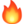 →https://share-care.taiwanexcellence.org/about#愛無界台灣精品公益活動-愛無界台灣精品公益活動 是國際貿易局首次推動的全球性公益活動，以社會關懷 及環境保護為主題，希望廣徵全球民眾創意提案，運用 Taiwan Excellence 台灣精品及服務，提出解決方案，在提案國執行，具體幫助當地環境及社會。-只要是地球村的一員皆可提案，每人限提1案。本徵件最佳提案，可獲得1萬美元獎金及15萬美元提案執行經費。-#愛無界台灣精品公益活動徵件資格│凡屬地球村的一員，無論自然人或法人皆可提案徵件主題│#社會關懷 及 #環境保護徵件費用│免報名費獎項│#最佳提案 可獲得獎金1萬美元與 #執行經費15萬美元 報名時間│2021.10.31止詳細報名資訊│https://reurl.cc/Rb11brContact us │share-care@taitra.org.tw#愛無界 #台灣精品公益活動 #台灣精品 #創新臺灣精彩世界#TaiwanExcellence #EverydayExcellence#讓日常不日常